GRANTMAKING ADVISORY COMMITTEE 2020 GHCF Grant Opportunities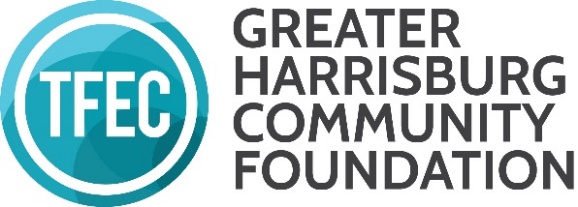 ANNOUNCED OPPORTUNITIESApplications Available April 1, 2020; Deadline August 1, 2020; for projects taking place January 1, 2021-December 31, 2021Greater Harrisburg Community Foundation Benjamin Franklin Trust FundCarried out by the GHCF Grantmaking Advisory CommitteeBenjamin Franklin once stated, “An investment in knowledge always pays the best interest” and today, Franklin’s legacy lives on at TFEC through the GHCF Benjamin Franklin Trust Fund.  Fueled by funds directed by Franklin’s last will and testament in 1789 and distributed to community foundations throughout Commonwealth of Pennsylvania, today the Benjamin Franklin Trust Fund is pleased to support our local communities through this unique grant opportunity.  The GHCF Benjamin Franklin Trust Fund grant opportunity seeks to support programs and services that work to increase knowledge and/or quality of life or that inspire positive outcomes for individuals and families living in the service area of Cumberland, Dauphin, Franklin, Juniata, Mifflin, Lebanon, and Perry Counties, and/or the Dillsburg area of York County. Eligible projects must serve individuals, groups, and/or locations within Cumberland, Dauphin, Franklin, Juniata, Mifflin, Lebanon, and Perry Counties, and the Dillsburg area of York County. In honor of the period during which Franklin lived, the maximum grant is $1,700.  Application Available April 1, 2020; Deadline August 1, 2020.  Proposed projects may take place at any time from January 1, 2021–December 31, 2021.Greater Harrisburg Community Foundation UPstreamCarried out by the GHCF Grantmaking Advisory CommitteeThe Greater Harrisburg Community Foundation (GHCF) UPstream grant opportunity seeks to improve our area communities by supporting existing or new “upstream” systems, interventions, programs, or projects that attempt to create positive social change by addressing a problem at its source rather than managing its “downstream” symptoms. This grant opportunity is open to singular or collective nonprofit organizations whose proposals will serve the GHCF service area of Cumberland, Dauphin, Franklin, Lebanon, and/or Perry Counties and the Dillsburg Area of York County.  GHCF UPstream is available to organizations of all sizes, budgets, and reaches.  The number of grant awards will be dependent upon the quantity of qualified applicants and funds sought.  In 2019 up to $250,000 in grant funds will be available through GHCF UPstream.  Applicants may seek support for any UPstream project, program, or intervention that best meets the needs of the population to be served.  GHCF UPstream is additionally pleased to encourage applications that focus upon education, environment & parks, health & wellness, homelessness & hunger, mental health, seniors, and communities of focus.  TFEC may introduce other “focus areas” as community needs present themselves and these will be supported by unrestricted or new area of interest funds within the GHCF umbrella. This opportunity will also serve as the host for GHCF’s additional early childhood investment funds as made available through the Early Childhood Strategic Initiative: Phase 3.  Application Available April 1, 2020; Deadline August 1, 2020.  Proposed projects may take place at any time from January 1, 2021– December 31, 2021.  , PA 17101717.236.5040| info@tfec.org | www.tfec.orgArts for All PartnershipPublic; Carried out by the Arts for All Partnership Grantmaking CommitteeThe Arts for All Partnership is a partnership that began in 2015 between the Cultural Enrichment Fund (CEF) and the Greater Harrisburg Community Foundation, a regional foundation of The Foundation for Enhancing Communities (TFEC). This unique collaborative funding initiative aims to improve the efficiency of arts grant funding and increase the overall impact of grant funding for arts programming in our communities.  Applications will be accepted from any nonprofit organization in the capital region conducting a program designed to integrate cultural appreciation in the everyday lives of underserved audiences. The Arts for All Partnership is most interested in proposals that will increase access to the arts in the Capital Region through: free public performances for families; ticket subsidy programs that fill houses; innovative programs that engage and build young audiences; and educational outreach programs. Priority will be given to programs that increase arts engagement and access among diverse audiences, underserved and/or economically disadvantaged communities. Equipment may be requested if its acquisition would result in the achievement of a significant efficiency, is required to initiate a new program, or would greatly enhance an existing program. Funding will continue to be allocated based on each individual partner’s geographic footprint. Nonprofit organizations serving the counties of Cumberland, Dauphin, Franklin, Lebanon, Perry, and the Dillsburg Area and/or located within 20 miles of center city Harrisburg are invited to apply. Application Available April 1, 2020; Deadline August 1, 2020.  Proposed projects may take place at any time from January 1, 2021– December 31, 2021. NON ANNOUNCED OPPORTUNITIESCurrently taking place and updates provided to GHCFGreater Harrisburg Community Foundation Early Childhood Strategic Initiative: Phase TwoCurrently Taking Place; Update provided to the GHCF Grantmaking Advisory CommitteeThe mission of The Early Childhood Strategic Initiative is to explore and invest in programs that focus on Kindergarten readiness for children ages 3 to 5-years-old who are not in pre-school settings and may, for multiple reasons, have barriers to accessing those services. To carry out this mission, the Greater Harrisburg Community Foundation, a regional foundation of The Foundation for Enhancing Communities, created two grant opportunities: The Early Childhood Strategic Initiative: Phase One and The Early Childhood Strategic Initiative: Phase Two.  Through these initiatives, TFEC seeks to leverage this effort to ultimately improve access to quality early learning opportunities for all children in south central Pennsylvania. Phase One of the Early Childhood Strategic Initiative consisted of grantmaking to fund pilot research to determine programmatic priorities. Phase Two of the Early Childhood Strategic Initiative is a four year grant that will serve to connect families to early childhood services and resources by ensuring that quality early childhood services and resources exist and are accessible to children and their families, educators, and the greater community.  Within Phase Two of the Early Childhood Strategic Initiative, six grantees have been awarded a total of $55,000 to be distributed over the four year period of 2017, 2018, 2019, 2020; their correlating actions will take place during 2018, 2019, 2020, and 2021.  This represents a $330,000 investment in early childhood education.Greater Harrisburg Community Foundation Early Childhood Strategic Initiative: Phase 3Currently Taking Place; Funds awarded by the GHCF Grantmaking Advisory CommitteeGHCF will make an additional investment of $34,000 every year during 2018, 2019, 2020, 2021, and 2022 to support programs and projects that support early childhood education within each of its regional foundations.  Each regional foundation will receive a yearly sum of $6,800.  Funds will be granted during each regional foundation’s usual grantmaking period and will be highlighted within the regional foundation’s existing grant application and grant guidelines; a separate application will not be needed. Working in tandem with GHCF’s Early Childhood Strategic Initiative: Phase 2, this extension of the Early Childhood Strategic Initiative will result in a $500,000 total investment in early childhood education from 2017-2022.  The availability of the Early Childhood Strategic Initiative: Phase 3 will be highlighted within each regional foundation’s advertised grant focus.  NON-ANNOUNCED OPPORTUNITIES: Carried out by TFEC staff on behalf of GHCFGreater Harrisburg Community Foundation: Emergent Needs Grant OpportunityThis interior grant (non-public) consists of a reserve of funds that may be applied to emergency community needs as deemed appropriate by TFEC.  Greater Harrisburg Community Foundation: Patricia L. Murray FundThis special grant opportunity is made possible through the Patricia L. Murray Fund, a fund of GHCF, and is offered through invitation only. During her lifetime, Mrs. Murray was a well-known supporter of the arts and women’s issues in the community. She loved to help those in need and worked hard to improve the lives of others.  She greatly supported education and outreach programs that enabled women to reach their personal goals and was very active in her personal support of four nonprofit organizations she loved.  These included:•	The American Association of University Women, Harrisburg Branch•	The League of Women Voters of the Harrisburg Area•	The Susquehanna Arts Museum•	The YWCA of Greater HarrisburgThese organizations will be invited yearly to apply for grant funding through the Patricia L. Murray Fund.  This opportunity seeks grant proposals that “address concerns of women with educational and outreach programs that relate to and enhance the lives of socially and economically deprived individuals”. 36.5040| info@tfec.org | www.tfec.org